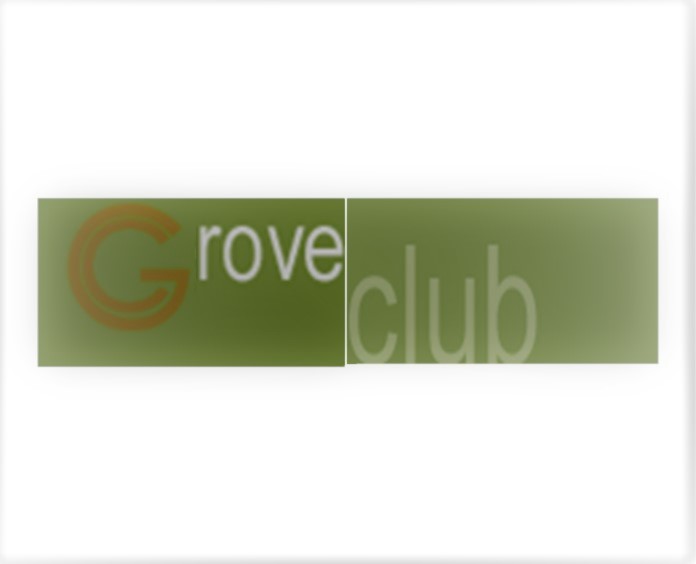 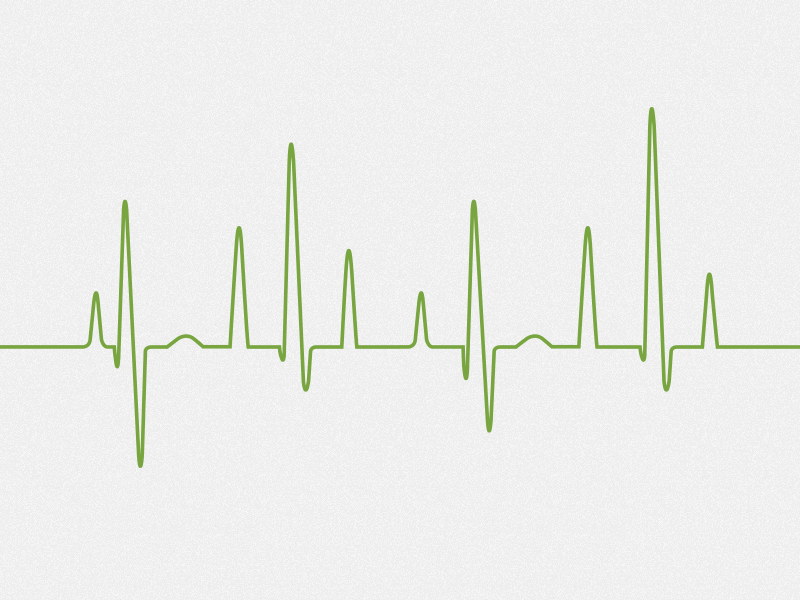 As of August 9, 2020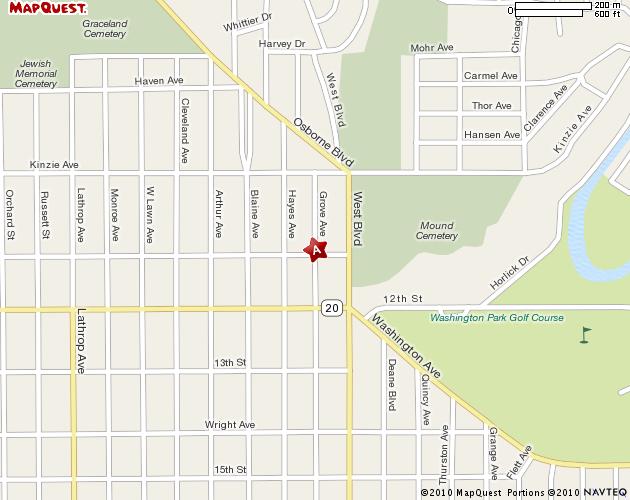 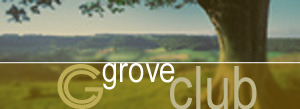 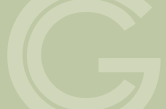 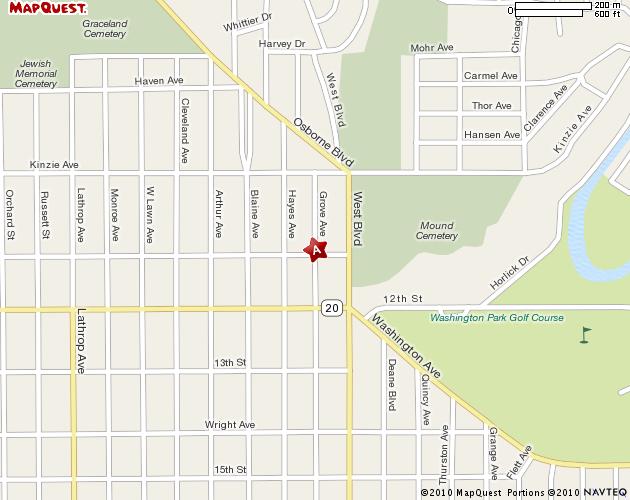 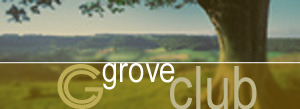 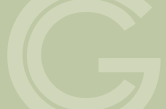 Financials July 2020:MeetingReopening InformationAlcoholics AnonymousAlcoholics AnonymousSunday 10:00 A.M.NO In-Person MeetingSunday 4:30 P.M.In-Person Meeting AvailableSunday 7:30 P.M.In-Person Meeting Available55Monday 10:00 A.M.In-Person Meeting AvailableMonday 4:30 P.M.In-Person Meeting AvailableMonday 6:00 P.M.In-Person Meeting AvailableMonday 7:30 P.M.In-Person Meeting Available55Tuesday 10:00 A.M.In-Person Meeting AvailableTuesday 4:30 P.M.In-Person Meeting AvailableTuesday 8:00 P.M.In-Person Meeting Available55Wednesday 10:00 A.M.NO In-Person MeetingWednesday 4:30 P.M.In-Person Meeting AvailableWednesday 6:30 P.M.In-Person Meeting AvailableWednesday 8:00 P.M.In-Person Meeting Available55Thursday 10:00 A.M.NO In-Person MeetingThursday 4:30 P.M.NO In-Person Meeting**Contact a Board member to reopen*Thursday 8:00 P.M.NO In-Person Meeting**Contact a Board member to reopen*55Friday 10:00 A.M.NO In-Person Meeting Friday 5:30 P.M.In-Person Meeting AvailableFriday 8:00 P.M.In-Person Meeting Available55Saturday 8:00 A.M.In-Person Meeting AvailableSaturday 10:00 A.M.In-Person Meeting AvailableSaturday 3:00 P.M.In-Person Meeting Available  Saturday 7:00 P.M.NO In-Person Meeting**Contact a Board member to reopen**Al-Anon Family Group Al-Anon Family Group Tuesday 9:30 A.M.In-Person Meeting AvailableWednesday 8:00 P.M.In-Person Meeting AvailableThursday, 8:00 P.M.NO In-Person MeetingOrdinary Income/Expense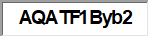 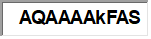 Ordinary Income/ExpenseOrdinary Income/ExpenseOrdinary Income/ExpenseOrdinary Income/ExpenseIncomeIncomeIncome46499 · Merchandise46499 · Merchandise20.1047200 · Program Income47200 · Program Income47232 · Sobriety Tree21.00Total 47200 · Program IncomeTotal 47200 · Program Income21.0047230 · Membership Dues47230 · Membership Dues47235 · Key Deposit30.0047230 · Membership Dues - Other604.54Total 47230 · Membership DuesTotal 47230 · Membership Dues634.5447280 · Group Rents47280 · Group Rents902.7760000 · Donations60000 · Donations4,051.00Total IncomeTotal IncomeTotal Income5,629.41Gross ProfitGross ProfitGross ProfitGross Profit5,629.41ExpenseExpenseExpense60901 · Bank Fees60901 · Bank Fees7.3562160 · Cleaning Service62160 · Cleaning Service640.0062890 · Utilities62890 · Utilities476.9765000 · Supplies65000 · Supplies65040 · Supplies/General367.38Total 65000 · SuppliesTotal 65000 · Supplies367.3865044 · Office Expense65044 · Office Expense135.9065045 · Concessions Stock65045 · Concessions Stock0.00Total ExpenseTotal ExpenseTotal Expense1,627.60Net Ordinary IncomeNet Ordinary IncomeNet Ordinary IncomeNet Ordinary IncomeNet Ordinary Income4,001.814,001.81